ABHISHEK E-mail: abhishek.382881@2freemail.com 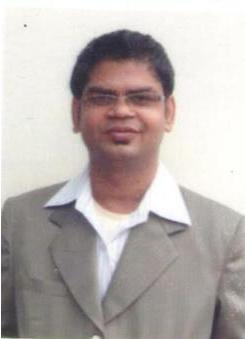 Career Objective: Seeking opportunities in the area of customer relationship management, data management in a reputable organisation to be able to utilise my skills and experience.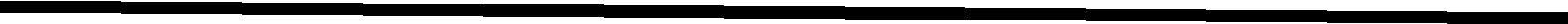 Profile Summary: Detail Oriented worker with strong communication skills. Experienced in customer service profiles as well back-office data management.ORGANISATIONAL DETAILSWorked as Customer Relationship Officer with Fino Payments Bank Patna from Nov 2017 till July 2018 Fino Payments Bank is one of the newest and fastest growing banks which caters to all banking needs. Job ResponsibilitiesResponsible for assigned sales targets (monthly, quarterly and annually).Cold calling to arrange meetings with potential customers to prospect for new businessResponding to incoming mails and phone queriesAchievementsGenerated new business in terms of signing up new clients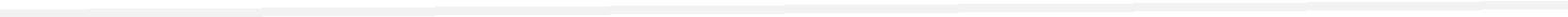 Worked as Data entry operator in Gita Mahila Uthan Samity – Aug’15 till Oct’17Job ResponsibilitiesEnsured entered data accuracy by comparing with basis documents and identified errors.Performed modifications, edits and deletions to the database based on authorized and approved documents.Routed data to appropriate staff for follow up and additional review.InternshipOrganization: Aryan NewsWorked in Input desk for 6 monthsCollected news & videos from the various sourcesSorting & reviewing of data for final review by the editorial teamEducational Qualification:B.Sc. (Mass communication & Journalism) from PTU with 63.11% in 2015XII (PCMB) from BSEB, Bihar in 2008X from BSEB, Bihar in 2005Technical Qualification:Diploma in Computer ApplicationComputer LiteracyWell versed with all Computer Fundamentals i. e. MS-Office, InternetMarital Status:    UnmarriedPersonal Details:Personal Details:●●●●Date of Birth:Date of Birth:9th Dec 1990